Arbeitsblatt 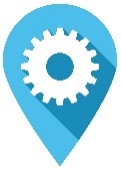 1. Gemeinsame Vorüberlegungen1. Gemeinsame Vorüberlegungen1. Gemeinsame Vorüberlegungen1. Gemeinsame VorüberlegungenSchritt 1 Was ist der Anlass dieser Hausliturgie?Schritt 2 Wo soll es hinführen? Was soll es bewirken?Schritt 3 Welche Wünsche, Herausforderungen, Bedürfnisse oder Sorgen werden bei diesem Anlass besonders berührt?Schritt 4 Auf welche Weise können sie in einem Gebet zum Ausdruck gebracht werden?  Wofür soll gebetet werden? Schritt 5 Durch welche Bibelstelle kann in der Familie, im Team oder in der Gemeinschaft neues Licht, neue Hoffnung aufleuchten oder sichtbar werden? Was ist die Botschaft dieser Schriftstelle im Blick auf die Wünsche, Herausforderungen, Bedürfnisse oder Sorgen? Schritt 6 Welches Symbol, welche Geste oder welcher Gegenstand kann genutzt werden, um die Botschaft sichtbar und greifbar zu machen?2. Gemeinsame Planung des Ablaufes2. Gemeinsame Planung des Ablaufes2. Gemeinsame Planung des Ablaufes2. Gemeinsame Planung des AblaufesSchritt 7 Welche der zuvor entdeckten Elemente (Gebet, bibl. Wort, Symbol/Geste/Material …) sollen aufgegriffen werden? Welche Reihenfolge der ausgesuchten Elemente bietet sich an?Schritt 8 Wie kann das ausgewählte Symbol, die Geste oder das Material so eingesetzt werden, dass es die gewünschte Wirkung zum Ausdruck bringt?Schritt 9: Gestaltung des Ablaufes der Liturgie  (Elemente, inkl. Fragen, Gesten, liturgischen Handlungen) WasVorbereitungWerSchritt 9: Gestaltung des Ablaufes der Liturgie  (Elemente, inkl. Fragen, Gesten, liturgischen Handlungen) Schritt 9: Gestaltung des Ablaufes der Liturgie  (Elemente, inkl. Fragen, Gesten, liturgischen Handlungen) Schritt 9: Gestaltung des Ablaufes der Liturgie  (Elemente, inkl. Fragen, Gesten, liturgischen Handlungen) Schritt 9: Gestaltung des Ablaufes der Liturgie  (Elemente, inkl. Fragen, Gesten, liturgischen Handlungen) 